Приложение к приказу директора МБУ ЦДЮТиЭ г. Амурска от 11.01.2018 № 25-ДПЛАН МЕРОПРИЯТИЙПО ПРОТИВОДЕЙСТВИЮ КОРРУПЦИИВ МБУ  ЦДЮТиЭ г. Амурскана 2018 годЦель: создание и внедрение организационно-правовых механизмов, нравственно-психологической атмосферы, направленных на эффективную профилактику коррупции в Муниципальном бюджетном  учреждении дополнительного образования центре детского и юношеского туризма и экскурсий г. Амурска Амурского муниципального района Хабаровского края (далее - Центр).Задачи:систематизация условий, способствующих коррупции в Центре;разработка мер, направленных на обеспечение прозрачности действий ответственных лиц в условиях коррупционной ситуации;совершенствование методов обучения и воспитания детей нравственным нормам, составляющим основу личности, устойчивой против коррупции;разработка и внедрение организационно-правовых механизмов, снимающих возможность коррупционных действий;содействие реализации прав граждан и организаций на доступ к информации о фактах коррупции и коррупциогенных факторов, а также на их свободное освещение в средствах массовой информации (сайт Центра).СОГЛАСОВАНО:Председатель ПК  МБУ ЦДЮТиЭ г. Амурска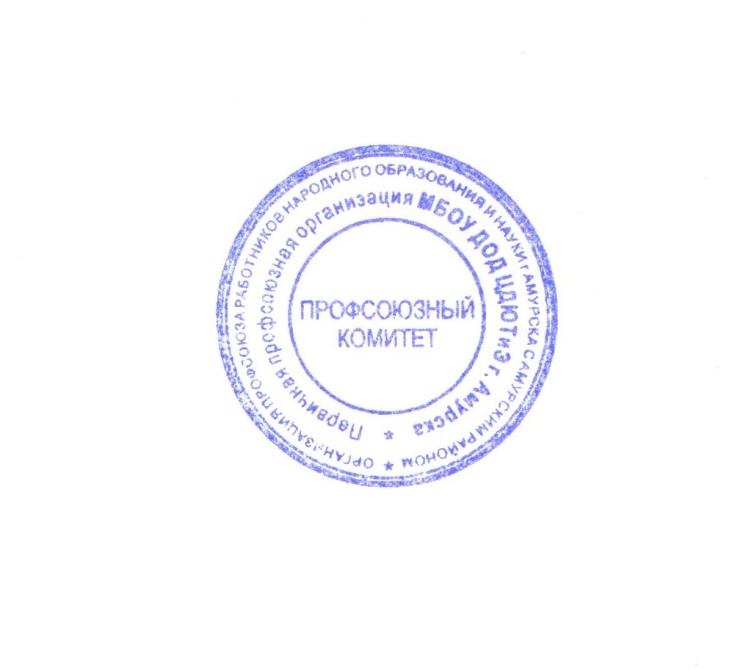 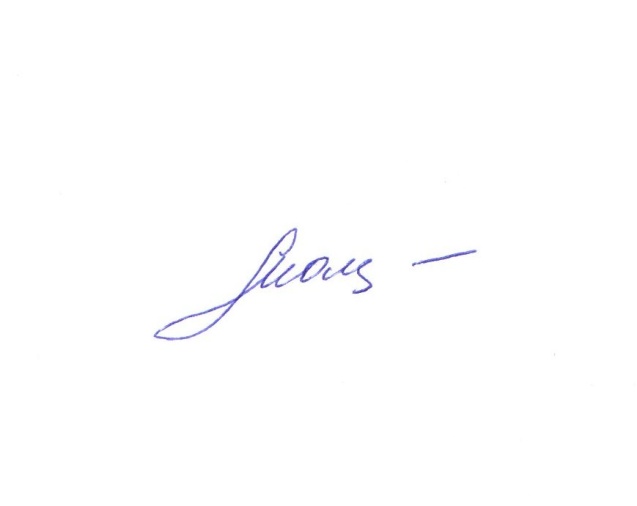 ____________И.А.Мальцева№ п/пНаименование мероприятияОтветственный, исполнительСрок исполнения1. Организационные мероприятия1. Организационные мероприятия1. Организационные мероприятия1. Организационные мероприятияРазработка и утверждение «Плана работы по противодействию коррупции в МБУ  ЦДЮТиЭ г. Амурска, на 2018 учебный год»Директор,Общее собрание работников МБУ  ЦДЮТиЭ г. Амурскаиюнь Экспертиза действующих нормативно-правовых актов МБУ  ЦДЮТиЭ г. Амурска, подлежащих проверке на коррумпированностьДиректор январьАнализ и уточнение должностных обязанностей работников, исполнение которых в наибольшей мере подвержено риску коррупционных проявленийДиректор,  председатель профсоюзаавгустУсиление персональной ответственности работников за неправомерно принятые решения в рамках служебных полномочий и за другие проявления бюрократизмаДиректор, председатель профсоюзапостоянноПривлечение к дисциплинарной ответственности педагогических, не принимающих должных мер по обеспечению исполнения антикоррупционного законодательстваДиректор по факту выявления2. Отчёты, участие в антикоррупционном мониторинге2. Отчёты, участие в антикоррупционном мониторинге2. Отчёты, участие в антикоррупционном мониторинге2. Отчёты, участие в антикоррупционном мониторингеПредоставление руководителем сведений о доходах, об имуществе и обязательствах имущественного характераДиректор март Организация контроля, в том числе и общественного, за использованием и расходованием денежных средств в Центре, имущества, финансово-хозяйственной деятельностью Центра, в том числе, распределения выплат стимулирующего характера работникам ЦентраДиректор, члены Комиссии по  противодействию коррупциипостоянно 3. Организация взаимодействия с правоохранительными органами3. Организация взаимодействия с правоохранительными органами3. Организация взаимодействия с правоохранительными органами3. Организация взаимодействия с правоохранительными органами3.1Информационное взаимодействие руководителя Центра с подразделениями правоохранительных органов, занимающихся вопросами противодействия коррупцииДиректорпостоянно4.Антикоррупционная пропаганда и информационное обеспечение реализации антикоррупционной политики4.Антикоррупционная пропаганда и информационное обеспечение реализации антикоррупционной политики4.Антикоррупционная пропаганда и информационное обеспечение реализации антикоррупционной политики4.Антикоррупционная пропаганда и информационное обеспечение реализации антикоррупционной политикиОбеспечение наличия в Центре информационного стенда об оказываемых образовательных услугах Директор,зам. директора по УВРпостоянноПодготовка и размещение на официальном сайте в сети Интернет информационных материалов о ходе реализации антикоррупционной политики в МБУ  ЦДЮТиЭ г. Амурска, ведение на официальном сайте центра странички «Противодействие коррупции»Ответственный за официальный сайтпостоянно5. Организация взаимодействия с родителями и общественностью5. Организация взаимодействия с родителями и общественностью5. Организация взаимодействия с родителями и общественностью5. Организация взаимодействия с родителями и общественностьюРазмещение на официальном сайте учреждения Публичного доклада директора, ПФХД и Государственного задания с отчётом об их исполненииОтветственный за официальный сайтв соответствии с требованиями к размещению материаловПроведение социологического исследования среди родителей по теме «Удовлетворённость потребителей качеством образовательных услуг»Зам. директора по УВРапрельИнформирование родителей (законных представителей) о правилах зачисления в объединения ЦентраДиректор,зам.директора по УВР, педагоги Центрав течение годаРазмещение информации для работников и родителей «Это важно знать!» (по вопросам противодействия коррупции) на сайте образовательного учрежденияЗам. директора по УВРв течение годаОсуществление личного приёма граждан администрацией учрежденияДиректорПонедельник, четверг с 16-00 до 17-00Обеспечение соблюдения порядка административных процедур по приёму и рассмотрению жалоб и обращений гражданДиректорпостоянноЭкспертиза жалоб и обращений граждан, поступающих через информационные каналы связи (электронная почта, телефон, гостевая книга сайта центра) на предмет установления фактов проявления коррупции должностными лицами центраДиректорпо мере поступления обращенийОбщие родительские собрания с включением следующих вопросов:основные конституционные права и обязанности гражданЗаконодательство РФ об образованииОтветственность несовершеннолетних. Защита прав ребёнка.Антикоррупционное мировоззрение в современном обществе.Директор, заместитель директора по УВРсогласно годовому плану работыучржденияОбеспечение открытого (беспарольного) доступ к Гостевой книге сайтаОтветственный за ведение сайтапостоянно6. Правовое просвещение и повышение антикоррупционной компетентности работников6. Правовое просвещение и повышение антикоррупционной компетентности работников6. Правовое просвещение и повышение антикоррупционной компетентности работников6. Правовое просвещение и повышение антикоррупционной компетентности работниковМониторинг изменений действующего законодательства в области противодействия коррупцииДиректор постоянно Рассмотрение вопросов исполнения законодательства в области противодействия коррупции, об эффективности принимаемых мер по противодействию «бытовой» коррупции на:- совещаниях при директоре; - Педагогических советах;- общих собраниях Трудового коллектива.Приглашение на совещания работников правоохранительных органов и прокуратурыДиректор, зам. директора по УВРв течение года по мере необходимости 7. Осуществление контроля финансово-хозяйственной и образовательной деятельности в целях предупреждения коррупции 7. Осуществление контроля финансово-хозяйственной и образовательной деятельности в целях предупреждения коррупции 7. Осуществление контроля финансово-хозяйственной и образовательной деятельности в целях предупреждения коррупции 7. Осуществление контроля финансово-хозяйственной и образовательной деятельности в целях предупреждения коррупцииОсуществление контроля за соблюдением требований, установленных Федеральным законом от 05.04.2013 № 44-ФЗ «О контрактной системе в сфере закупок товаров, работ, услуг для обеспечения государственных и муниципальных нужд»Директор, проверяющий Управления образования постоянноОсуществление контроля за целевым использованием бюджетных средствДиректор, управление образования постоянно